Задания учителя-дефектолога для 2ой младшей группыТема: «Пара»Найди пару каждому предмету.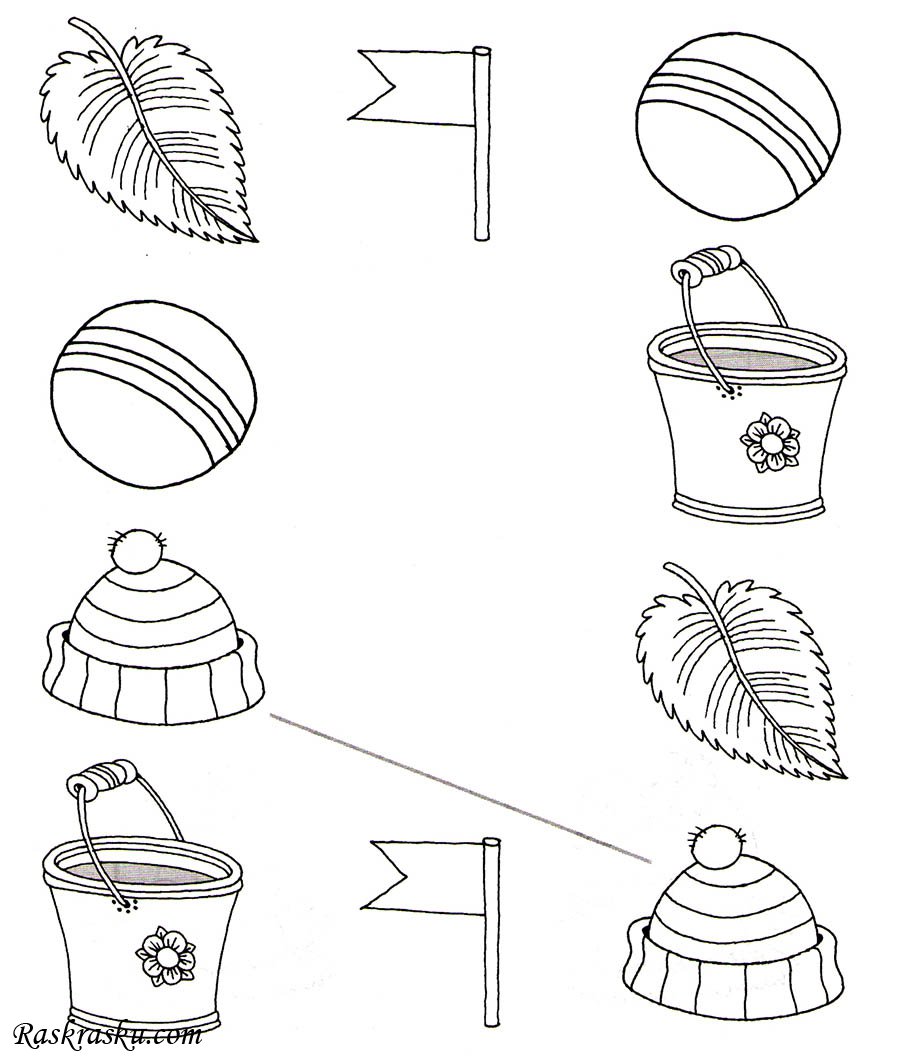 2.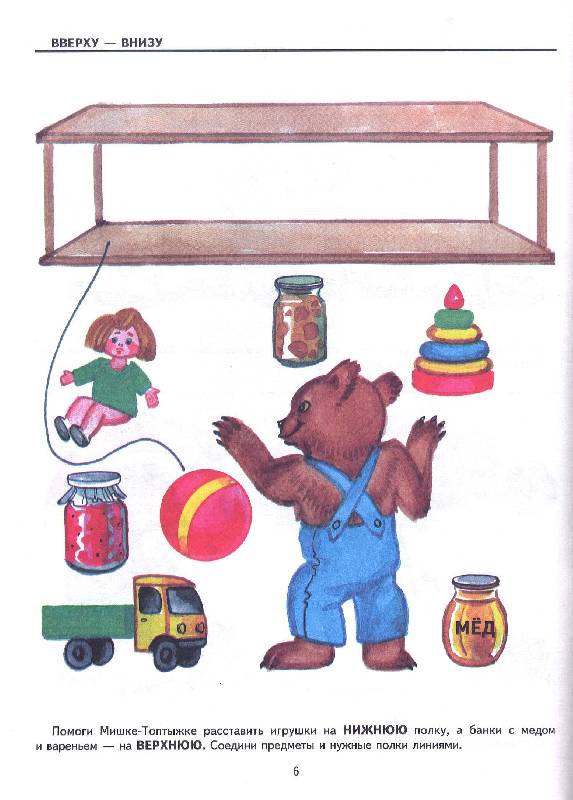 3. Найди пару каждому предмету.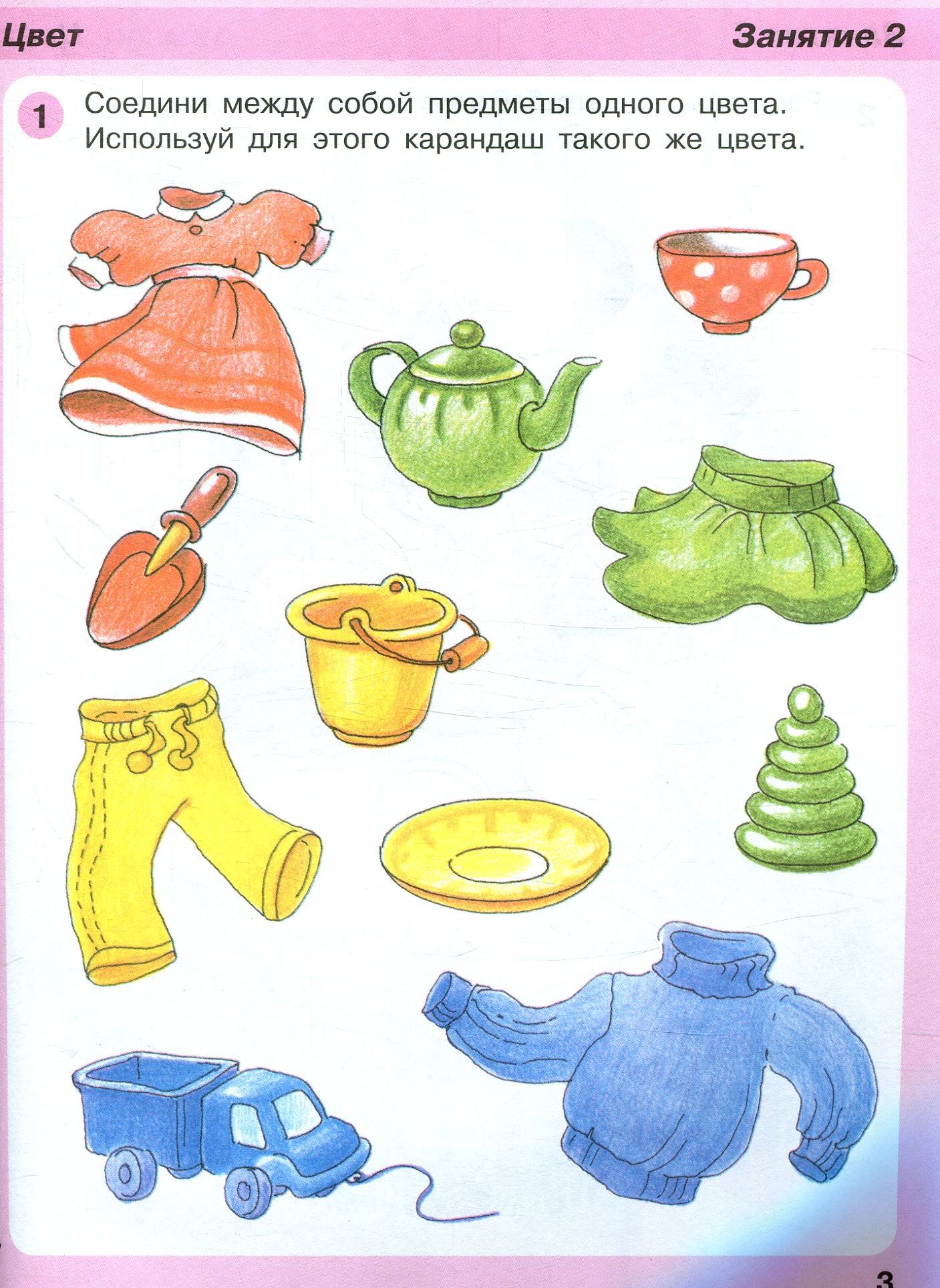 